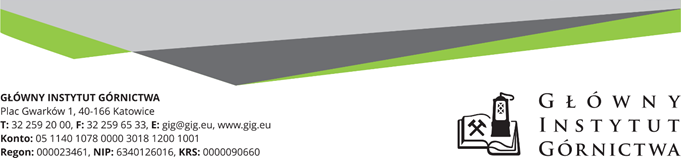 ODPOWIEDZI NA ZAPYTANIA Nr sprawy: FZ - 1/5076/KB/18/KD 				           Katowice, dnia 12.03.2019 r.  Dotyczy:  postępowania prowadzonego w trybie  art.4.8  w przepisach wydanych na podstawie art. 11 ust. 8 ustawy  z dnia 29 stycznia 2004 r. - Prawo zamówień publicznych na dostawę miernika wysokiej rezystancjiSzanowni Państwo, W związku z prowadzonym w/w postępowaniem, do Zamawiającego wpłynęły pytania, na które Zamawijący podaje odpowiedzi poniżej: Dzień dobry.W związku z pojawieniem się u Państwa zapytania ofertowego na dostawę miernika: Elektrometr/miernik wysokiej rezystancji o nr FZ-1/5076/KB/18/KD, zwracam się z prośbą o udzielenie odpowiedzi na następujące pytania:Czy Zamawiający dopuszcza zaoferowanie elektrometru, którego zakres pomiaru napięcia wynosi od 1 μV – 20 V?Odpowiedz Zamawiającego:  : nie dopuszczaCzy Zamawiający dopuszcza zaoferowanie elektrometru wyposażonego i interfejsy komunikacyjne GPIB, USB oraz LAN?Odpowiedz Zamawiającego:  dopuszcza       3. Czy zamawiający dopuszcza zaoferowanie elektrometru, który nie posiada metody odwracania napięcia dla pomiarów wysokich rezystancji? Odpowiedz Zamawiającego:  : nie dopuszczaZamawiający informuje, iż termin składania ofert nie ulega zmianie i upływa dnia 15.03.2019r. o godz. 8:00.										   	           			        Z poważaniem, mgr inż. Marzena Kolczyk Dział Handlowy 